Supplementary MaterialSupplementary Table 1. Medication types used during the intervention periodSupplementary Table 2. Medication types used in the post-intervention periodSupplementary Table 3. Influenza diagnosed during the intervention periodAbbreviations: RD, risk difference; CI, confidence interval.  Values represent the number (%) or the median (interquartile range).Prevalence represents the number of participants diagnosed with influenza.. Total days is defined as the cumulative number of symptomatic days.Duration is defined as the mean of consecutive days per episodes.Risk difference is calculated by subtracting the prevalence in the LF group from the prevalence in the placebo group.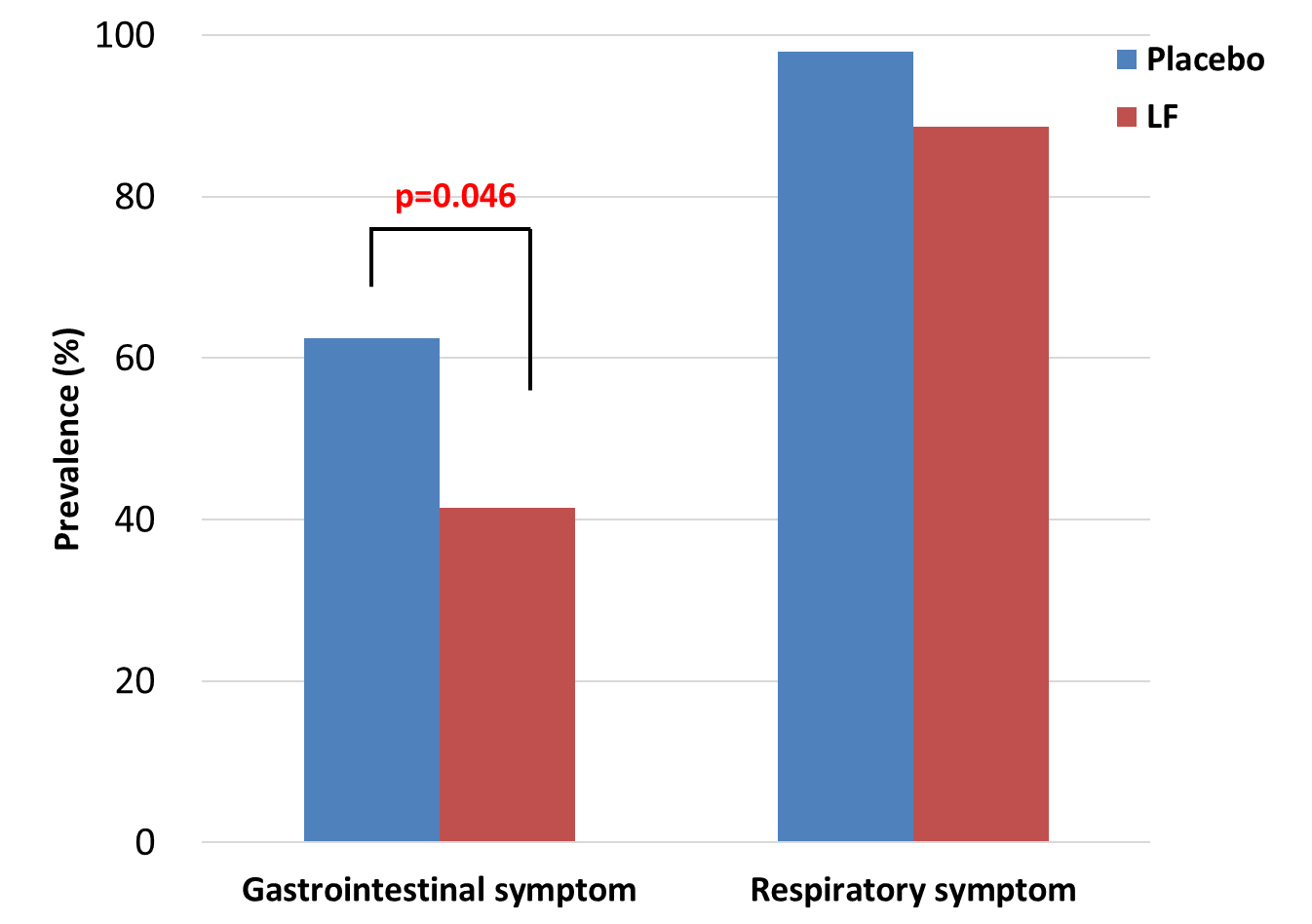 Supplementary Figure 1. Prevalence of acute gastrointestinal and respiratory symptom during the intervention period 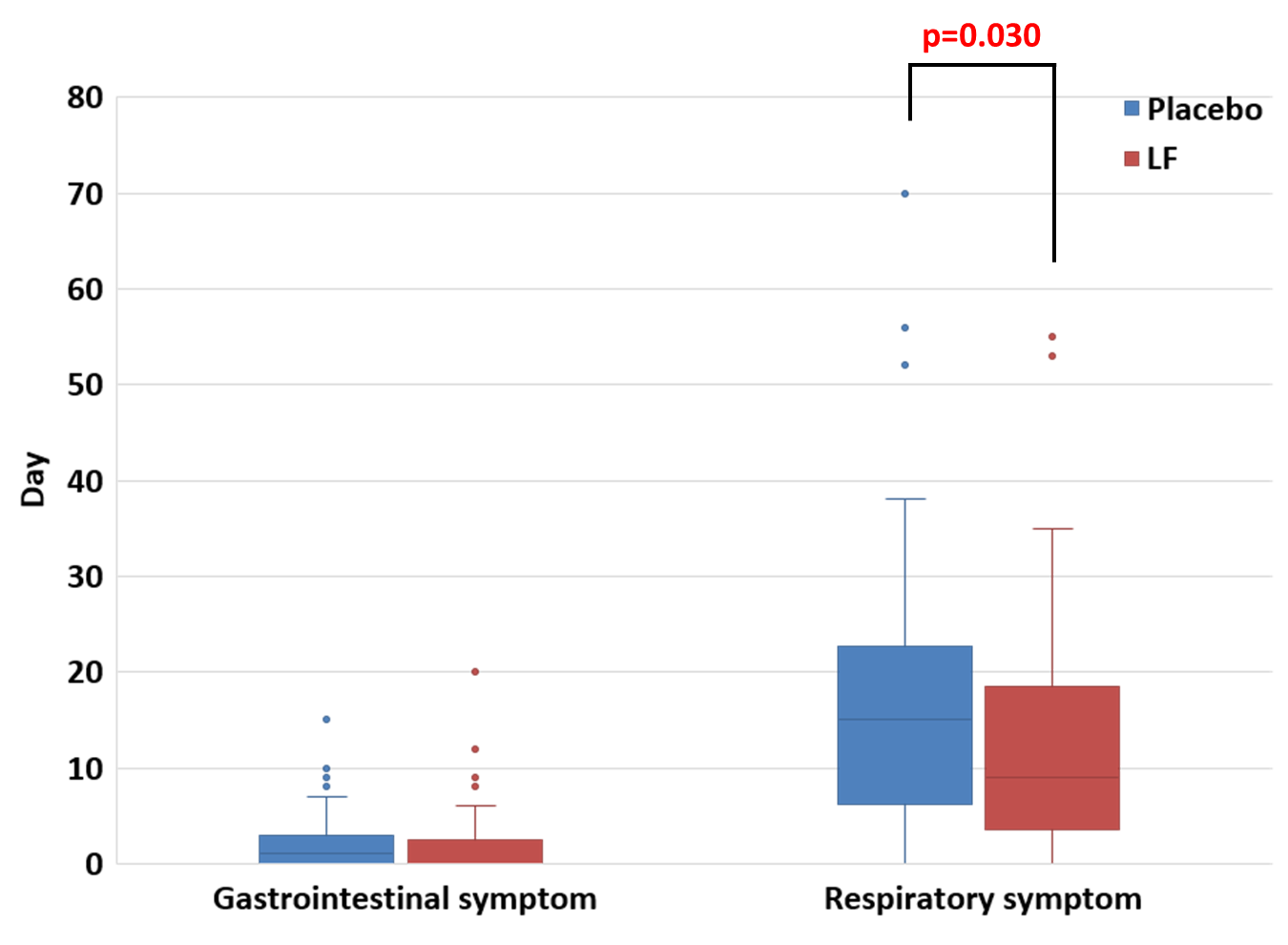 Supplementary Figure 2. Total number of days of acute gastrointestinal and respiratory symptom during the intervention period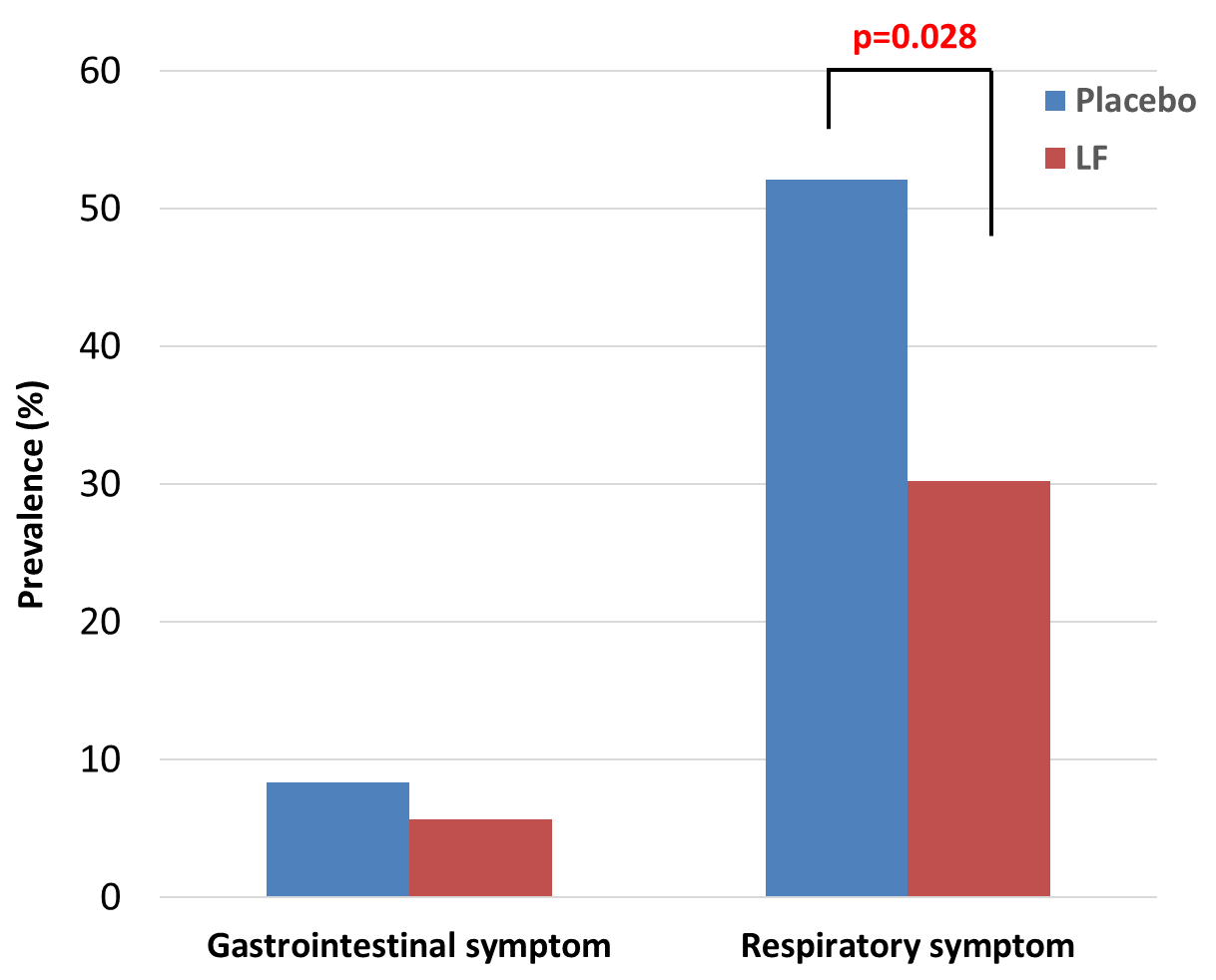 Supplementary Figure 3. Prevalence of acute gastrointestinal and respiratory symptom in the post-intervention period 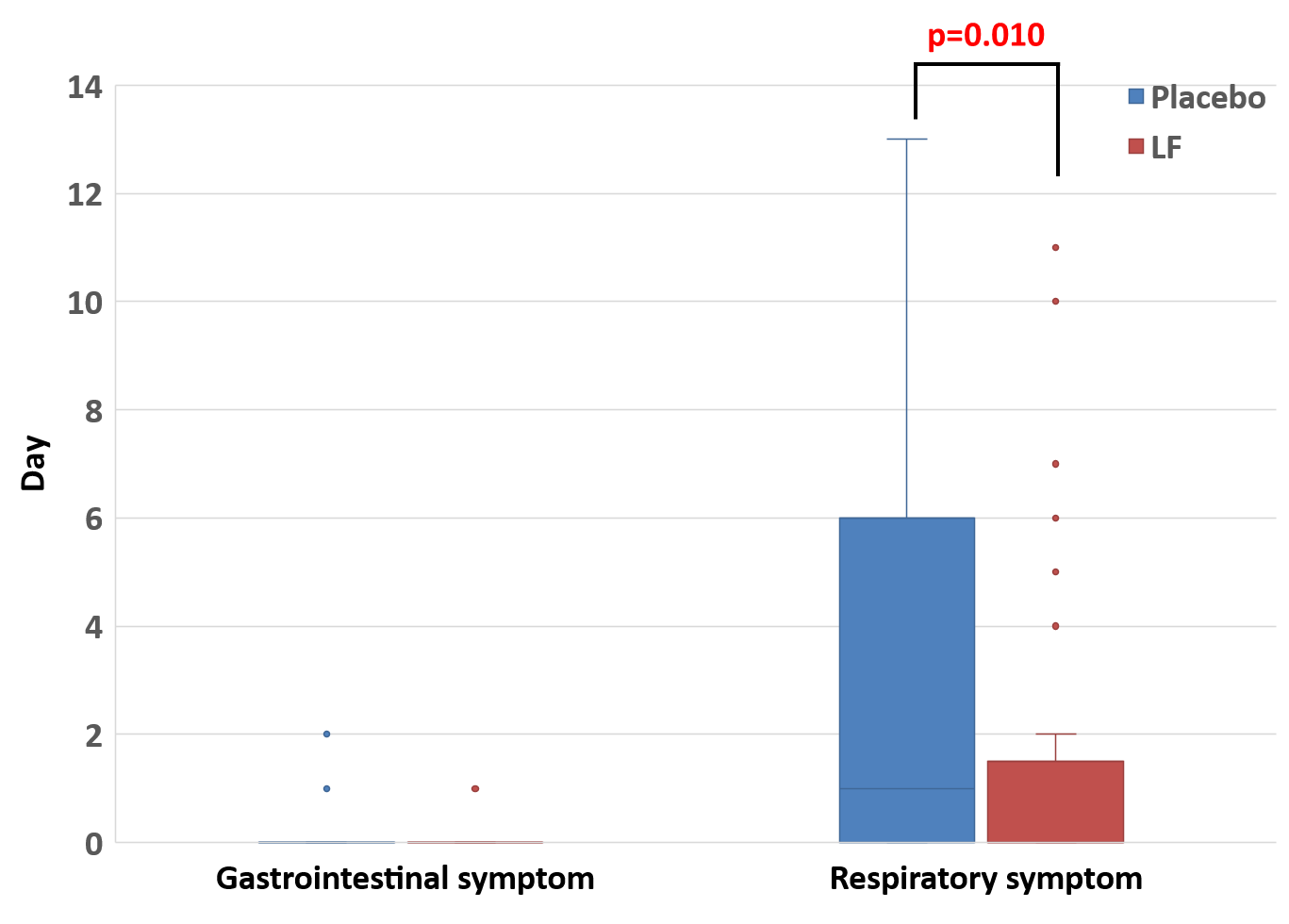 Supplementary Figure 4. Total number of days of acute gastrointestinal and respiratory symptom in the post-intervention periodPlacebo(n=48)LF(n=53)Antitussive/ Expectorant, n3433Bronchodilator, n1816Anti-allergy/ Anti-histamine, n2220Probiotics, n2019Antidiarrheal, n01Antiemetic, n03Antibiotics, n2221Influenza antiviral drugs, n710Antipyretics, n129Others, n62Placebo(n=48)LF(n=53)Antitussive/ Expectorant, n77Bronchodilator, n32Anti-allergy/ Anti-histamine, n64Probiotics, n13Antidiarrheal, n00Antiemetic, n00Antibiotics, n34Influenza antiviral drugs, n11Antipyretics, n20Others, n31Placebo(n=48)LF(n=53)RD (95% CI)p InfluenzaPrevalence, n (%)7 (14.6) 10 (18.9) -0.043 (-0.188, 0.102)0.605 Total days0 (0, 0)0 (0, 0)0.569 Duration, days/episode7 (6, 7)6 (5.75, 7.25)0.887 Medication, n (%)7 (100)10 (100)-